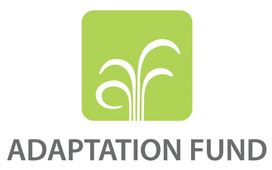 Projet : "Intégrer la gestion des inondations et des sécheresses et de l’alerte précoce pour l’adaptation au changement climatique dans le bassin de la Volta" (Projet VFDM)RAPPORT DE COLLECTE DE DONNEES SUR LES CAPACITÉS INFORMATIQUES ET BASES DE DONNÉES DES AGENCES IMPLIQUÉES DANS LA GESTION DES RISQUES DE CATASTROPHE AU BENINPartenaires d’exécution						Août 2021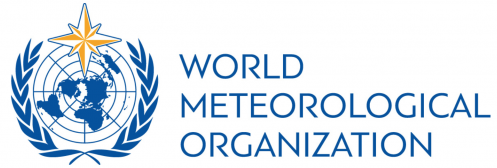 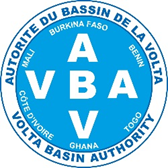 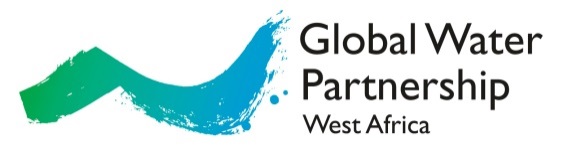 AcronymeIntroductionL'Organisation météorologique mondiale (OMM), une agence spécialisée des Nations Unies, l’Autorité du Bassin de la Volta (ABV) et le Partenariat Mondial de l’Eau en Afrique de l’Ouest (GWP-AO) mettent en œuvre le projet intitulé « Intégrer la gestion des inondations et de la sécheresse et de l'alerte rapide pour l'adaptation au changement climatique dans le bassin de la Volta (VFDM) » . Les activités du projet commencées en juin 2019 se poursuivent et seront clôturées en fin juin 2023. Le projet VFDM est financé par le Fonds d'adaptation. La mise en œuvre du projet VFDM implique la participation active des agences nationales (en charge de la météorologie, l’hydrologie, la gestion des ressources en eau, la protection des eaux, la protection civile, etc.) et des partenaires de l'OMM, tels que la Fondation de recherche CIMA, l’Agence italienne de la protection civile, UNITAR / UNOSAT, UICN et CERFE etc.Dans le cadre des activités du projet VFDM, il est prévu d'évaluer les systèmes de gestion de bases de données et les capacités informatiques actuels dans les agences nationales des six pays de l'Autorité du bassin de la Volta (ABV). Les objectifs de l'étude sont les suivants : (i) identifier les données et informations existantes sur les inondations et les sécheresses, et comment les données et informations open sources existantes peuvent être partagées; (ii) identifier et s’assurer que de nouveaux matériels, logiciels, mécanismes de connexion de données, des formations des gestionnaires des bases de données et autres ressources sont nécessaires. En outre, pour chaque agence, il y aura une évaluation de la structure, des capacités et des besoins du réseau informatique existant permettant de la connecter à la base de données nationale.  Les informations recueillies dans cette étude soutiendront également le plan de mise en œuvre du système d’alerte précoce VOLTALARM (Plateforme myDewetra) applicable à l’échelle du bassin de la Volta.Les informations manquantes ou à vérifier, nécessaires pour compléter le rapport, sont surlignées en jaune dans le texte afin que les différentes structures puissent les fournir ou confirmer avant ou pendant le mini-atelier prévu pour la finalisation et validation du rapport.Méthodologie et activités menéesDéroulement de l’enquêteLa collecte des données s’est faite au moyen d’un formulaire test, renseigné en ligne par les Experts IT/DB des différentes. Le formulaire prévoit deux (02) parties : la première partie concerne les informations sur la technologie (les équipements IT) et la deuxième partie les bases de données. Le renseignement du questionnaire a pris une dizaine de jours.   Entretien avec les responsables IT et Bases de donnéesLes points focaux IT et bases de données des différentes structures ont fourni les informations demandées. Il s’agit des informations sur les infrastructures IT existantes et les informations sur la base de données (DB) existantes dans chaque structure.Une mission au Bénin a permis de mieux expliquer les objectives du formulaire. Une fois les informations reçues, pour avoir plus détails sur les zones d’ombres des informations on a communiqué avec les points focaux des structures. En plus des informations reçues, nous avons visité les installations et les infrastructures des différentes structures. Agence Nationale de la Protection Civile (ANPC)L’agence possède une connexion internet de deux (02) Mbts fourni par Bénin Telecom SA pour un frais mensuel de 105000 f CFA et prise en charge par l’ANPC. Le parc informatique compte 22 ordinateurs de bureau, 12 laptops et 28 imprimantes pour 45 membres du personnel. Les ordinateurs ne sont pas protégés par un antivirus à jour, ni par un pare-feu.Il n’y a pas de bases de données et le service électrique connait des coupures.La Direction Générale de l’Eau (DGE)La connexion internet est fournie par des équipements wifi qui revient à 25000 f CFA par appareil. Un personnel de 30 utilisateurs repartie 15 laptops, 15 ordinateurs de bureau et 4 imprimantes. Aucun système de protection par antivirus n’est disponible ni à jour.La salle serveur est équipée de 2 serveurs, acquis en 2015 utilisant un système d'exploitation Windows serveur 2012 (à réparer) avec 2 disques durs de 500 Go pour le stockage et pour la sauvegarde des données. La DGE prévoit augmenter le parc serveurs avec un troisième serveur, de manière de pouvoir utiliser 1 serveur pour la production, 1 serveur pour le stockage et 1 serveur pour la diffusion des données. La Sauvegarde/transfert de données se fait tous les deux mois des communes vers les départements.Un seul ingénieur est en charge du parc informatique ; par conséquent, la maintenance est faite par des prestataires. Le réseau possède une seule adresse IP publique.La base de données appelée BDI (Banque de Données Intégrée) stock des données de eaux de surface (date et côte), eaux souterraines (date et niveau statique dans les piézométres), qualité de l'eau, infrastructures hydrauliques et les unités hydrogéologiques. Les données sont en format Access, Excel et texte.Pour le futur, la DGE préconise de mettre en ligne la base de données pour une meilleure gestion.Agence Nationale de la Météorologie (ANM)L’ANM est connecté à internet via plusieurs services : le fournisseur Benin Isocèle qui offre 30 Mbps en Download et 20 Mbps en upload, une liaison fibre optique de 30Mbps non dédié et une liaison spécialisée BLR de 3Mbps dédié exclusivement pour la salle de prévision. L'ensemble de la souscription coûte environ 500.000 F CFA par mois, payés par l’ANM même. Une seul adresse IP est exploitée. Il faut noter que l’internet connait parfois des perturbations de même que l’électricité. Combien d’autres adresse IP publiques sont disponibles ? Le parc informatique compte quarante-neuf (49) ordinateurs de bureau (y compris ces qui sont utilisés par le personnel concerné par les activités de prévision et d'alerte précoce), trois (03) ordinateurs portables disponibles pour le personnel de terrain et les ingénieurs, et trente (30) imprimantes individuelles. Le parc utilise Windows et Linux comme systèmes d’exploitation et l’ensemble est protégé par un antivirus à jour et par un pare-feu du dispositif CISCO ASA. Il existe un réseau interne pour le partage des données et des informations.La salle serveur est équipée d’un système de refroidissement et deux racks avec de l’espace disponible pour de nouveaux serveurs. La capacité de l’UPS est composée de trois onduleurs de 1,5 KVa chacun. Les spécifications techniques des deux (02) serveurs sont :pour le premier, HPE ProLiant DL 380 Gen10; RAM:12Go; Stockage 1To ; Intel(R) xéon Silver Xéon Silver 4110 CPU@2,1Ghz; SE: Linux serveur Citrix contenant (3serveurs virtualisés dont 2 Windows server 2016 et un Llinux). Pour le deuxième, DELL; RAM: 8Go; Stockage 1To; Intel(R) Xéon (R) CPU E5-24070@2,20Ghz; Système d’exploitation: Windows server 2008.Le pourcentage d'espace déjà utilisé pour le HP ProLiant 380 Gen 10 est de 98%  il y a donc plus d'espace disponible. Le pourcentage d'espace utilisé pour le second serveur est de 50% mais ne peut plus recevoir de nouvelle installation vu la sensibilité de ce dernier.Pour le moment il n'existe pas des protocoles ou de processus spécifiques mis en place pour prendre en charge les problèmes techniques, mais un manuel de procédures, y compris pour la gestion des documents de toute la structure, est en cours de discussion et élaboration. La surveillance du réseau est faite à travers un outil PRTG mais sans licence ; les données de la surveillance sont collectées mais ne sont pas stockées. Deux (02) personnes, un ingénieur et un technicien, gèrent le parc informatique.L’ANM dispose d'une base de données climatiques sous ORACLE 11g, comportant des données de pluie, température, humidité, ETP etc. Les données climatiques dans la base datent depuis les années 1960. Les données reçues des stations classiques sont enregistrées dans la base de données. Certaines des stations automatiques parviennent directement dans la base de données. Les métadonnées aussi existent mais ne sont pas exhaustives.  Les données sont disponibles en format CSV, XML avec fréquence horaire, journalière, mensuelle, etc… Les procédures d’importation et exportations sont manuelles. Aucune documentation n'est disponible sur la base de données, sauf les outils d'aide du logiciel CLIDATA.Pour le futur, la croissance de la base de données est estimée pour au moins 2 To. Il faut prévoir un serveur RAM 32Go, DD 5 To; CPU Intel® Xeon® évolutif séries 8100/8200 3,9Ghz.Il existe deux mécanismes de sauvegarde : un qui se fait manuellement une fois par semaine sur support externe ; un autre automatique se fait tous les jours à 18h et est dirigée sur un disque destiné à cet effet. Une procédure de restauration existe et est bien connue mais ne peut pas être appliquée car l’ANM n’a pas la licence du serveur CLIDATA .CLIDATA intègre des services de contrôles de qualité des données météorologiques.Certaines stations sont connectées directement à un serveur, d’autres le sont par le biais de fonctions de CLIDATA.La majorité des données sont payantes mais le prix varie suivant le type d'acteurs.Des informations supplémentaires sont disponibles dans l’Annexe 1 qui contient les réponses au formulaire en ligne de la parte des points focaux des différentes structures.Services Web et sécurité des StructuresLe service internet peut subir des soucis de coupures soit environ une (01) fois le mois, de manière pas programmée à l’avance. Il s’agit souvent des pannes techniques inattendues qui surviennent rarement et ne durent pas beaucoup. On assiste à une variation de la bande passante mais ça n'influe pas du tout sur le travail.Tableau N°1 : Capacité connexion internetChaque agence utilise un fournisseur et se charge de payer les frais mensuels pour la connexion mais il reste encore un effort à faire car beaucoup ignore le débit qui leur est alloué. Protection des ordinateursLa protection des ordinateurs du personnel et des serveurs passe par l’utilisation des onduleurs. Il arrive que certains équipements fonctionnent avec une petite protection dû à la faiblesse des accumulateurs. Certaines structures possèdent des générateurs de relais pour pallier les pannes d’électricité.Pour ce qui concerne la protection logicielle, les antivirus sont utilisés qui parfois manquent de licence authentique.  Tableau N°2 : Caractéristiques et équipements salles serveursEn ce qui concerne les coupures d’électricité, elles sont fréquentes dans la période de chaleur où la demande est forte.Bases de donnéesLes bases de données constituent le socle de la gestion de l’information dans les structures. Le manque de personnel technique peut entrainer une difficulté dans la gestion de l’information ou bien de sa maintenance.Tableau N°3 : Base de données des StructuresAnalyse et résultatsSur la base des informations fournies et des résultats de visites sur place, on présente un graphique de résumé pour montrer une proposition du système national de gestion centralisées de bases de données. Au centre on trouve la base de données centralisée WMO MCH et la structure potentiellement plus apte à l’héberger selon les capacités actuelles (infrastructure, ressources humaines). Les différents possibles bases de données existantes, avec les structures qui possèdent et pourront fournir ces types de données, sont montrées tout autour pour indiquer qu’elles pourront être connectées à la base centralisée, aussi sur la base d’accords de partage de données interinstitutionnels.Schéma N°1 : Proposition de système national de gestion centralisée des bases de donnéesSource : WMO Pour comprendre comment gérer la connexion de toutes les base de données à la base de données centralisée, les suivantes informations concernant l’accessibilité aux données et les accords de partage de données existantes sont résumées dans le tableau ci-dessous. La base de données à établir est fonction des besoins du projet. Il faut noter qu’il est important que cette base de données soit de type SQL pour permettre une bonne gestion. Elle ne doit pas être une base de données propriétaire à cause du coût de la licence.Sur la base des informations fournies et des résultats de visites sur place, l’ANM pourrait héberger cette base de données si toutefois un cadre de collaboration est mis en place : en effet, elle a les moyens techniques et humaines pour la gérer.Schéma N°2 : Proposition d'architecture informatique et système d'accès à VOLTALARM EWSSur la base des informations fournies et des résultats de visites sur place, on présente un graphique de résumé pour indiquer la disponibilité des capacités de chaque structure pour accéder au système VOLTALARM.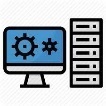 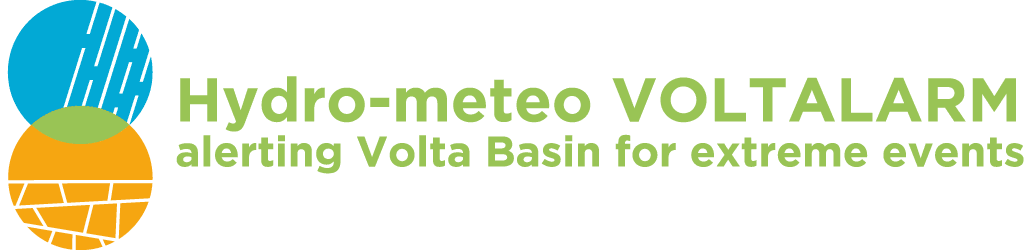 Source : WMOLes besoins à combler sont importants au niveau des différentes structures. Un appui dans le sens du renforcement des capacités techniques et fonctionnelles, sera le bienvenue.Défis et limites de l'étude Il faut noter que l’étude au niveau de Bénin n’a pas été satisfaisant. Les structures visitées n’ont pas toutes répondu au formulaire malgré des relances faite par le consultant. Nous avons plutôt remarqué de la réticence malgré l’aspect collaboratif des points focaux.1.7. Propositions et suggestions pour la suite de l’activitéPour permettre aux points focaux de compléter les informations manquantes, il est envisagé de faire un mini atelier qui serait une occasion pour cette activité de collecte.Toutefois, une collaboration franche sera la bienvenue et permettra la mise en place de cette base de données pays qui va profiter à beaucoup d’acteurs dans le pays.ConclusionLa gestion des inondations est une activité importante pour nos pays. Pour bien contrôler le comportement de notre milieu de vie, il nous faut des donnés techniques. Les moyens humains et techniques font défaut dans nos institutions et il faut avoir un œil vigilant pour aider nos techniciens en renforçant les capacités et en leur dotant en équipements.Il serait intéressant si toute fois les agences ciblés par l’étude avait rempli le formulaire de collecte de données pour permettre d’avoir une bonne vision globale des capacités des agences. Chaque structure, dans la limite de sa responsabilité est prête à apporter sa pierre dans la construction de l’édifice.CERFE  Centre de Recherche et de Formation en Eco-éthologie CIMA  Centro Internazionale in Monitoraggio Ambientale DPC  Agence italienne de la protection civileANPC  Agence National de la Protection Civile DGE  Direction Générale de l’EauANM  Agence Nationale de la Météorologie UICN  Union Internationale pour la Conservation de la NatureAgenceConnexion internet ADSL (oui/non)Débit ADSLConnexion internet fibre optique (oui/non)Débit fibre optiqueIP publique (Oui/non et combien)ANPCnon-oui2 Mbts-DGEnon-oui--ANMnon-oui20 MbtsouiAgenceSalle serveurs (oui/non)Serveurs (combien et pour chacun RAM, année et système d’exploitation)UPS (oui/non)UPS adaptées aux besoins de la salle (oui/non)Combien d’espace disponible dans le rack pour loger des nouveaux serveurs ?Climatisation dans la salle (oui/non)Groupe électrogène de relais pour la climatisation (Oui/non)ANPCnonnonnonnonnonnonnonDGEoui2ouioui---ouinonANMoui(02) serveurs.1)HP ProLiant DL 380 Gen10; RAM:12Go;Stockage 1To; Intel(R) xéon Silver Xéon Silver 4110CPU@2,1Ghz; SE: 2) DELL; RAM:8Go; Stockage 1To; Intel(R)Xéon (R) CPU E5-24070@2,20Ghz; ouioui---ouiouiAgenceBase de données (oui/non)BD Relationnelle (Oui/non)Format donnéesSGBD (par ex, Oracle)Données stockées dans la structure ou accessibles par client (du coup stockées au sein d’un fournisseur)?ANPCnonnonnonnonnonDGEouiouiExcel, txt------ANMouiouiExcel, txt, XML OracleStocké dans la structureStructuresAccès libre aux données? (oui/non)Existe-t-il des accords pour le partage des données ?Si oui, liste des structures avec lesquelles il y a des accordsCommentaires ou autres informations pertinentesANPCDGEANM